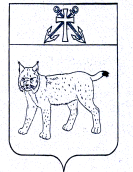 ПРОЕКТАДМИНИСТРАЦИЯ УСТЬ-КУБИНСКОГОМУНИЦИПАЛЬНОГО ОКРУГАПОСТАНОВЛЕНИЕс. Устьеот ________________ 2023	№ ____Об утверждении порядка обращения граждан, предоставления и выплаты дополнительных мер социальной поддержки гражданам, заключившим контракт о прохождении военной службы в Вооруженных Силах Российской ФедерацииВ соответствии с решением Представительного Собрания округа от 27 сентября 2023 года № 86 «Об установлении дополнительных мер социальной поддержки гражданам, заключившим контракт о прохождении военной службы в Вооруженных Силах Российской Федерации», ст. 42 Устава округа администрация округаПОСТАНОВЛЯЕТ:1. Утвердить Порядок обращения граждан, предоставления и выплаты дополнительных мер социальной поддержки гражданам, заключившим контракт о прохождении военной службы в Вооруженных Силах Российской Федерации, согласно приложению  к настоящему постановлению.2. Определить, что уполномоченным органом по приему заявлений граждан, предоставлению и выплате дополнительных мер социальной поддержки гражданам, заключившим контракт о прохождении военной службы в Вооруженных Силах Российской Федерации, является администрация округа.3. Настоящее постановление вступает в силу с 1 октября 2023 года и подлежит официальному опубликованию.Глава округа	      И.В. БыковПорядокобращения граждан, предоставления и выплаты дополнительных мер социальной поддержки гражданам, заключившим контракт о прохождении военной службы в Вооруженных Силах Российской Федерации(далее – Порядок)I. Общие положения1.1. Настоящий порядок устанавливает правила обращения граждан, предоставления и выплаты дополнительных мер социальной поддержки гражданам, заключившим контракт о прохождении военной службы в Вооруженных Силах Российской Федерации, установленных решением Представительного Собрания округа от 27 сентября 2023 года № 86 «Об установлении дополнительных мер социальной поддержки гражданам, заключившим контракт о прохождении военной службы в Вооруженных Силах Российской Федерации».1.2. Прием заявлений от граждан на предоставление дополнительных мер социальной поддержки в форме единовременной денежной выплаты (далее – ЕДВ) осуществляет уполномоченный орган, определенный администрацией округа.1.3. Правом на получение ЕДВ обладает гражданин Российской Федерации, достигший возраста 18 лет и попадающий под категорию, указанную в пункте 2 решения Представительного Собрания округа от 27 сентября 2023 года № 86 «Об установлении дополнительных мер социальной поддержки гражданам, заключившим контракт о прохождении военной службы в Вооруженных Силах Российской Федерации» (далее – решение Представительного Собрания округа).1.4. Право на ЕДВ возникает при одновременном наличии условий, указанных в пункте 3 решения Представительного Собрания округа.II. Обращение за единовременной денежной выплатой2.1. Граждане, обладающие правом на единовременную денежную выплату, (далее – заявитель, получатель ЕДВ) обращаются в уполномоченный орган с письменным заявлением по форме согласно приложению 1 к настоящему Порядку.Заявление подписывается заявителем.Заявитель вправе обратиться за предоставлением ЕДВ в любое время после возникновения права на ее получение.К заявлению прикладываются следующие документы:а) копия документа, удостоверяющего личность заявителя;б) согласие заявителя на обработку персональных данных по форме согласно приложению 2 к настоящему Порядку;в) документ, выданный уполномоченным органом, подтверждающий заключение заявителем контракта о прохождении военной службы в Вооруженных Силах Российской Федерации».Заявитель вправе не представлять документы, предусмотренные подпунктом «в» настоящего пункта. В случае, если такие документы не были представлены заявителем по собственной инициативе, данные документы (их копии или содержащиеся в них сведения), необходимые для принятия решения, самостоятельно запрашиваются уполномоченным органом в органах государственной власти, органах местного самоуправления и подведомственных государственным органам или органам местного самоуправления организациях, в распоряжении которых находятся данные документы (их копии или содержащиеся в них сведения).2.2. Копии документов, предусмотренные пунктом 2.1 настоящего Порядка, представляется с предъявлением подлинников, либо заверенные в нотариальном порядке. При представлении копий документов с подлинниками специалист, осуществляющий прием и регистрацию заявления, делает на копиях отметки об их соответствии подлинникам и возвращает подлинники заявителю (его представителю).2.3. Заявление и приложенные к нему документы регистрируется специалистом администрации округа, осуществляющим прием и регистрацию документов, в день его представления. При поступлении заявления по почте - в день поступления заявления.2.4. Днем подачи заявления считается день регистрации заявления в администрации округа.III. Рассмотрение документов и принятие решений.3.1. В течение трех рабочих дней со дня регистрации заявления и приложенных к нему документов специалист администрации округа проверяет соответствие поданных документов требованиям, установленным пунктом 2.1 настоящего Порядка.3.2. В случае отсутствия какого-либо из документов, предусмотренного пунктом 2.1 настоящего Порядка, выявления противоречий в сведениях, содержащихся в представленных документах, несоответствия сведений, содержащихся в представленных документах, нормативным правовым актам, специалист администрации округа в течение 1 рабочего дня сообщает об этом в письменном виде заявителю и одновременно возвращает все документы способом, позволяющим подтвердить факт и дату возврата, с указанием причин возврата документов.3.3. Возврат заявления и приложенных документов не лишает права заявителя на новое обращение в установленном порядке.3.4. При соответствии заявления и приложенных к нему документов, требованиям установленным пунктом 2.1 настоящего Порядка, администрация округа в течение 3 рабочих дней со дня регистрации заявления рассматривает их и принимает одно из следующих решений:о предоставлении единовременной денежной выплаты;об отказе в предоставлении единовременной денежной выплаты.3.5. Основанием для отказа в предоставлении единовременной денежной выплаты являются:а) отсутствие права на единовременную денежную выплату;б) недостоверность сведений, содержащихся в заявлении и (или) представленных документах.3.6. Решение об отказе в предоставлении ЕДВ направляется заявителю заказным почтовым отправлением в течение 1 рабочего дня со дня  принятия решения.Решение об отказе в предоставлении ЕДВ или бездействие администрации округа может быть обжаловано заявителем в порядке, установленном законодательством Российской Федерации.3.7. Принятие решения об отказе в предоставлении ЕДВ не является препятствием для повторного обращения за ней при условии подачи заявления и прилагаемых документов с устранением недостатков, послуживших основанием для принятия решения об отказе.3.8. Решения администрации округа о предоставлении единовременной денежной выплаты и об отказе в предоставлении ЕДВ принимаются в форме постановления администрации округа.Постановление о предоставлении ЕДВ должно содержать:а) фамилию, имя, отчество (при наличии) заявителя, которому назначается ЕДВ;б) дату рождения получателя ЕДВ;в) номер страхового свидетельства государственного пенсионного страхования (СНИЛС) получателя ЕДВ;г) индивидуальный идентификационный налоговый номер (ИНН) получателя ЕДВ;д) адрес места жительства (по данным регистрации) получателя ЕДВ;е) размер ЕДВ в рублях;ж) дату выплаты (перечисления) ЕДВ на счет получателя ЕДВ.Один экземпляр постановления администрации округа о предоставлении единовременной денежной выплаты направляется заявителю в течение 1 рабочего дня со дня его принятия.IV. Определение размера и выплата денежной компенсации.4.1. Единовременная денежная выплата производиться однократно.Дата выплаты ЕДВ устанавливается администрацией округа в постановлении о ее предоставлении, но не позднее 10 рабочих дней с даты издания постановления администрации округа.4.2. Перечисление ЕДВ производится администрацией округа на счет получателя ЕДВ, открытый в кредитной организации.4.3. Единовременная денежная выплата перечисляется в размере 305000,00 рублей.4.4. Кредитным организациям денежные средства перечисляются с учетом сумм на оплату услуг по зачислению ЕДВ на счета заявителей.4.5. Перечисление ЕДВ может быть произведено на другой счет в иной кредитной организации по письменному заявлению об изменении реквизитов перечисления ЕДВ, поданному её получателем в уполномоченный орган.Перечисление ЕДВ на другой счет в иной кредитной организации осуществляется не ранее месяца, следующего за месяцем подачи заявления об изменении реквизитов перечисления ЕДВ.V. Обжалование действий (бездействия) уполномоченных органов и (или) их должностных лиц5.1. Действия (бездействие) уполномоченных органов и (или) их должностных лиц могут быть обжалованы в порядке досудебного (внесудебного) обжалования в соответствии с Федеральным законом от 27 июля 2010 года № 210-ФЗ «Об организации предоставления государственных и муниципальных услуг» либо в судебном порядке.VI. Ведение документации.6.1. Сбор, обработка и хранение документации, образованной в ходе обращения, предоставления ЕДВ и ее выплаты, осуществляется уполномоченным органом, за исключением случаев установленных настоящим Порядком.6.2. По каждому заявителю (получателю) ЕДВ образованные документы формируются в личное дело.Личному делу присваивается уникальный номер, состоящий из 14 знаков – ХХХ-ХХХХХХХХ-ХХХ, из которых:первые три знака – первые буквы фамилии, имени и отчества заявителя (заглавные);с 4 по 11 знак - дата рождения заявителя - дд.мм.гггг.с 12 по 14 знак - порядковый номер дела (001 – 999).6.3. Личное дело брошюруется. Листы в деле нумеруются.6.4. Хранение личных дел осуществляется с соблюдением требований обеспечения сохранности персональных данных.Личное дело хранится в уполномоченном органе в течение 5 лет.Приложение 1к ПорядкуФОРМАВ администрацию Усть-Кубинского муниципального округаот гражданина(ки) ___________________________________________________________________________________(фамилия, имя, отчество)проживающего(ей) по адресу: _________________________________________________________________________ЗАЯВЛЕНИЕо предоставлении единовременной денежной выплатыВ соответствии с решением Представительного Собрания округа от 27 сентября 2023 года № 86 «Об установлении дополнительных мер социальной поддержки гражданам, заключившим контракт о прохождении военной службы в Вооруженных Силах Российской Федерации» прошу предоставить мне ________________________________________________________________________,(Фамилия, Имя, Отчество)паспорт: серия             №                      , выданный «       »                           г.                 ,                                                                                                                                              , (наименование органа выдавшего документ)ИНН                                   , Страховое свидетельство государственного пенсионного страхования №                                        единовременную денежную выплату в размере 305000,00 рублей.Денежные средства прошу перевести по следующим реквизитам:Получатель:__________________________________________________________Счет №  _____________________________________________________________в _________________________________________________________________________________________________________________________________________(наименование кредитной организации, БИК)К заявлению мною прилагаются следующие документы:1) ________________________________________________________________2) ________________________________________________________________3) ________________________________________________________________Достоверность представленных сведений подтверждаю.«____» ___________20 __ г.	___________________/___________________/	Подпись	расшифровка подписиПриложение 2к ПорядкуФормаФОРМАСогласия на обработку персональных даныхЯ,______________________________________________________________________(фамилия, имя, отчество)паспорт: серия ___________ номер ____________ кем и когда выдан ___________________________________________________________________________________,проживающий (ая) по адресу: _____________________________________________________________________________________________________________________настоящим даю согласие администрации округа, находящемуся по адресу: 161140, с. Устье Вологодской области, Усть-Кубинского района, улица Октябрьская, дом 8, на обработку моих персональных данных.Цель обработки персональных данных: предоставление дополнительных мер социальной поддержки, установленных решением Представительного Собрания округа от 27 сентября 2023 года № 86 «Об установлении дополнительных мер социальной поддержки гражданам, заключившим контракт о прохождении военной службы в Вооруженных Силах Российской Федерации».Перечень персональных данных, на обработку которых дается согласие:фамилия, имя, отчество (последнее – при наличии, в том числе информация о смене фамилии, имени, отчества);дата и место рождения;гражданство;данные российского паспорта (серия, номер, когда и кем выдан);место жительства и дата регистрации по месту жительства, место фактического проживания; номера контактных телефонов;адрес регистрации и фактического проживания (в случае проживания за границей - с какого времени проживают);реквизиты идентификационного номера налогоплательщика (ИНН);реквизиты страхового номера индивидуального лицевого счета в Пенсионном фонде Российской Федерации (СНИЛС);номера банковских счетов и реквизиты банков;иные персональные данные, предоставленные субъектом персональных данных или требуемые в соответствии с законодательством Российской Федерации.Перечень действий с персональными данными, на совершение которых дается согласие, и способов обработки персональных данных (действие или совокупность действий, совершаемых с использованием средств автоматизации или без использования таких средств), включая сбор, запись, систематизацию, накопление, хранение, уточнение (обновление, изменение), использование, извлечение, передачу (предоставление, доступ), обезличивание, блокирование, удаление, уничтожение): обработка персональных данных в полном объеме.	Я даю согласие на передачу моих персональных данных третьему лицу:_________________________________________________________________________________________________________________________________________________________________________________________________________________(наименование организации, юридический адрес)На основании ______________________________________________________________________________________________________________________________	Я подтверждаю свое согласие на возможную передачу информации в электронной форме (в том числе моих персональных данных) по открытым каналам связи сети Интернет.	Я предоставляю Организации право осуществлять обработку моих персональных данных как автоматизированным, так и не автоматизированным способом обработки.	Настоящее согласие предоставляется с момента его подписания и действует до «____» ___________ 20____ г. или до достижения цели обработки моих персональных данных.	Настоящее согласие может быть отозвано мной при предоставлении в администрацию округа письменного заявления в соответствии с требованиями Законодательства Российской Федерации.С порядком отзыва согласия на обработку персональных данных ознакомлен(а). 	________________________ / ___________________/ 	(подпись)	(расшифровка) «___»____________ 20      гУТВЕРЖДЕНпостановлением администрации округа от ________ № _____(приложение 1)